Copia No Controlada 1. OBJETIVODeclarar la Misión de ACUAVALLE S.A. E.S.P., con el fin de dar a conocer su razón de ser.2. DESCRIPCION DE ACTIVIDADESMISION"ACUAVALLE S.A E.S.P. es una empresa pública dedicada al suministro de agua potable,  recolección y tratamiento de aguas servidas. Actuamos socialmente como protectores de vida, aportando al mejoramiento de la sociedad."3. CONTROL DE CAMBIOS4. CONTROL DE EMISIÓN DEL DOCUMENTOJorge Enrique Sanchez Ceron @ 2021-07-21, 16:05:19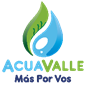 Planeamiento EstratégicoMISIONCódigo: ES1-DG-002Planeamiento EstratégicoMISIONVersión No: 001 ElaboraRevisaApruebaCesar Augusto Sánchez Robledo 
DIRECTOR PLANEACION COORPORATIVOJorge Enrique Sánchez Cerón 
GERENTEJorge Enrique Sánchez Cerón 
GERENTE